別記様式第１号（第３条関係）　　　　　　　「雪とスイカと花笠のまち」ふるさと尾花沢応援基金寄附申込書令和　　年　　月　　日　　　　　　　　　　　　　　　下記のとおりふるさと納税を申込みます。（※ご記入いただきました個人情報は、この目的以外には使用いたしません。）（フリガナ）氏　名（　　　　　　　　　　　　）（　　　　　　　　　　　　）（　　　　　　　　　　　　）℡日中連絡可能な番号をご記入ください。日中連絡可能な番号をご記入ください。（フリガナ）氏　名（　　　　　　　　　　　　）（　　　　　　　　　　　　）（　　　　　　　　　　　　）℡　　　　　―　　　　　　―　　　　　　　　　―　　　　　　―　　　　住　所〒〒〒〒〒〒メールアドレスメールアドレスワンストップ特例申請書の送付ワンストップ特例申請書の送付ワンストップ特例申請書の送付ワンストップ特例申請を希望する方のみご記入下さい。ワンストップ特例申請を希望する方のみご記入下さい。ワンストップ特例申請を希望する方のみご記入下さい。ワンストップ特例申請を希望する方のみご記入下さい。希望する ・ 希望しない希望する ・ 希望しない希望する ・ 希望しない生年月日生年月日生年月日昭・平　　　　年　　　月　　　日寄附金額　　　　　　　　　　　円　　　　　　　　　　　円納付方法いずれか☑ ☐ 郵便局からの払込み(振込手数料無料です。) ※お手元に払込用紙がない場合、お申込み後に郵送しますので、　　　　　　　　　　　　　　ご希望枚数をご記入して下さい。　　　　　　　　　　　　　　　　　　　枚☐ 銀行振込（振込手数料が必要です。申込み確認後、振込先口座をお知らせします。)☐ 郵便局からの払込み(振込手数料無料です。) ※お手元に払込用紙がない場合、お申込み後に郵送しますので、　　　　　　　　　　　　　　ご希望枚数をご記入して下さい。　　　　　　　　　　　　　　　　　　　枚☐ 銀行振込（振込手数料が必要です。申込み確認後、振込先口座をお知らせします。)寄附の使途いずれか☑☐伝統文化の継承及び文化財整備☐観光地づくり及び産業の振興寄附の使途いずれか☑☐自然環境の保全及び景観の維持・再生☐子育て環境づくり寄附の使途いずれか☑☐定住のまちづくり			☐元気な地域づくり寄附の使途いずれか☑☐克雪・利雪・親雪☐市長に一任希望するお礼の品希望するお礼の品希望するお礼の品希望するお礼の品希望するお礼の品管理番号品　名口数寄附金額配達希望時間例）ng-ykmxb10棚田米 雪きらり　無洗米　10㎏110,000午前中14時⇒16時16時⇒18時18時⇒20時19時⇒21時午前中14時⇒16時16時⇒18時18時⇒20時19時⇒21時午前中14時⇒16時16時⇒18時18時⇒20時19時⇒21時午前中14時⇒16時16時⇒18時18時⇒20時19時⇒21時午前中14時⇒16時16時⇒18時18時⇒20時19時⇒21時午前中14時⇒16時16時⇒18時18時⇒20時19時⇒21時※お届け先を別途に指定する場合、送り先氏名(フリガナ)、住所、電話番号を必ずご記入ください。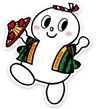 